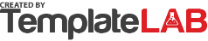 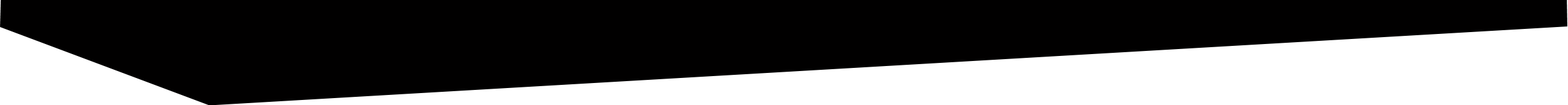 TRAINING NAME HERETRAINING NAME HERESCHEDULESCHEDULE18-Dec-2418-Dec-2418-Dec-2418-Dec-248:00 AM8:00 AMTRAINING ACTIVITY #1TRAINING ACTIVITY #110:30 AMTRAINING ACTIVITY #1TRAINING ACTIVITY #1TRAINING ACTIVITY #1TRAINING ACTIVITY #1TRAINING ACTIVITY #1TRAINING ACTIVITY #1TRAINING ACTIVITY #1TRAINING ACTIVITY #1Lorem ipsum dolor sit amet, consectetuer adipiscing elit. Maecenas porttitor congue massa. Fusce posuere, magna sed pulvinar ultricies, purus lectus malesuada libero, sit amet commodo magna eros.19-Dec-2419-Dec-2419-Dec-2419-Dec-248:00 AM8:00 AMLOREM IPSUM #2LOREM IPSUM #211:00 AMLOREM IPSUM #2LOREM IPSUM #2LOREM IPSUM #2LOREM IPSUM #2LOREM IPSUM #2LOREM IPSUM #2LOREM IPSUM #2LOREM IPSUM #2Proin pharetra nonummy pede. Mauris et orci. Aenean nec lorem. In porttitor. Donec laoreet nonummy augue. Suspendisse dui purus, scelerisque at, vulputate vitae, pretium mattis, nunc.20-Dec-2420-Dec-2420-Dec-2420-Dec-2410:00 AM10:00 AMSCHEDULED AS #3SCHEDULED AS #32:30 PMSCHEDULED AS #3SCHEDULED AS #3SCHEDULED AS #3SCHEDULED AS #3SCHEDULED AS #3SCHEDULED AS #3SCHEDULED AS #3SCHEDULED AS #3Quisque aliquam tempor magna. Pellentesque habitant morbi tristique senectus et netus et malesuada fames ac turpis egestas. Nunc ac magna. Maecenas odio dolor, vulputate vel, auctor ac.21-Dec-2421-Dec-2421-Dec-2421-Dec-248:00 AM8:00 AMTRAINING ACTIVITY #4TRAINING ACTIVITY #42:00 PMTRAINING ACTIVITY #4TRAINING ACTIVITY #4TRAINING ACTIVITY #4TRAINING ACTIVITY #4TRAINING ACTIVITY #4TRAINING ACTIVITY #4TRAINING ACTIVITY #4TRAINING ACTIVITY #4Pellentesque habitant morbi tristique senectus et netus et malesuada fames ac turpis egestas. Proin semper, ante vitae sollicitudin posuere, metus quam iaculis nibh, vitae scelerisque nunc massa eget pede. 22-Dec-2422-Dec-2422-Dec-2422-Dec-249:00 AM9:00 AMLOREM IPSUM #5LOREM IPSUM #51:00 PMLOREM IPSUM #5LOREM IPSUM #5LOREM IPSUM #5LOREM IPSUM #5LOREM IPSUM #5LOREM IPSUM #5LOREM IPSUM #5LOREM IPSUM #5Curabitur non eros. Nullam hendrerit bibendum justo. Fusce iaculis, est quis lacinia pretium, pede metus molestie lacus, at gravida wisi ante at libero. Quisque ornare placerat risus. Ut molestie magna at mi.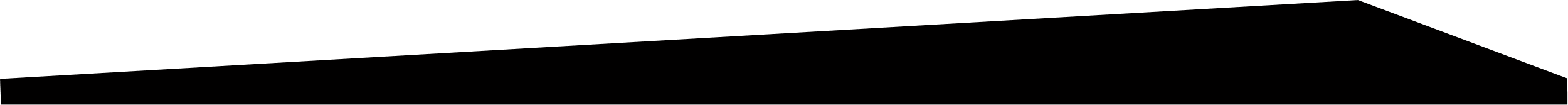 